Торговое оборудование фабрика прямой продажи, добросовестного управления для более чем 20 лет, Гарантия 1 год, срок службы платная услуга, гарантия качества, нестандартное оборудование механической обработке для подгоняет, благодаря оборудованию, технологии постоянно обновляются, тем выше цена и параметры приведены только для справки, детали МСЭ или wangwang консультативная, если не оговаривается напрямую разместить заказ без доставки! Пожалуйста, понимание! Спасибо тебе подходит!4 Тома высокоскоростной А4 поперечной резки бумаги, максимум по HQJ-А4, высокой скоростью офисная бумага сквозные машина, серво фиксированной длины: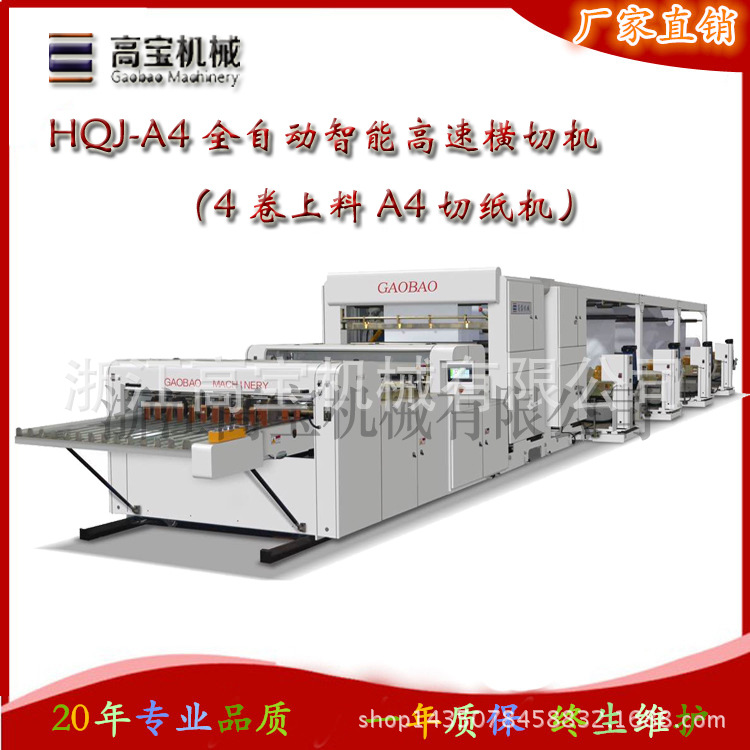 Сфера применения:Эта машина подходит для различных офисная бумага, глянцевая бумага, бумага-пластиковый композит класса рулон упаковочный материал вырезывания.Производительность и характеристики:1. Эта машина принимает Управление экрана касания PLC, мотор сервопривода для управления фиксированной длины резки; и2. Система передачи принимает пневматические, фотоэлектрические датчики централизованного управления, машина свет, электричество, газ один, простота в эксплуатации, точность резки высокая, механическая стабильность, низкий уровень шума преимущества;3. Контроль частоты мотора, автоматический подсчитывать, сигнал тревоги парковка, магнитное управление напряжения порошка. Продольной Multi-сегменте резки, отходами сторону с помощью вентилятора автоматически исключить;4. Может многотомный одновременно горизонтальный и вертикальный разрез.Технические параметры: 362000 RMB                   488888 RMBИмидж компании:
Производственный цех: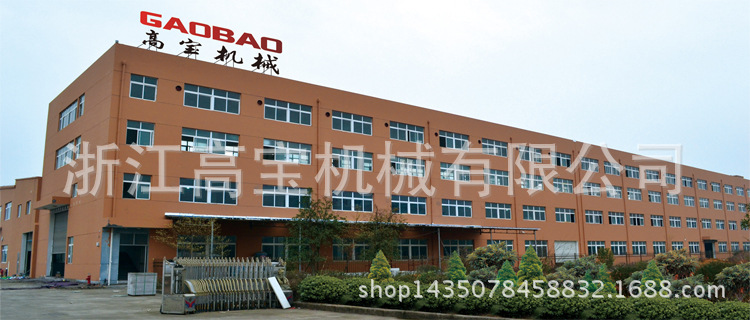 





Производство готовой продукции: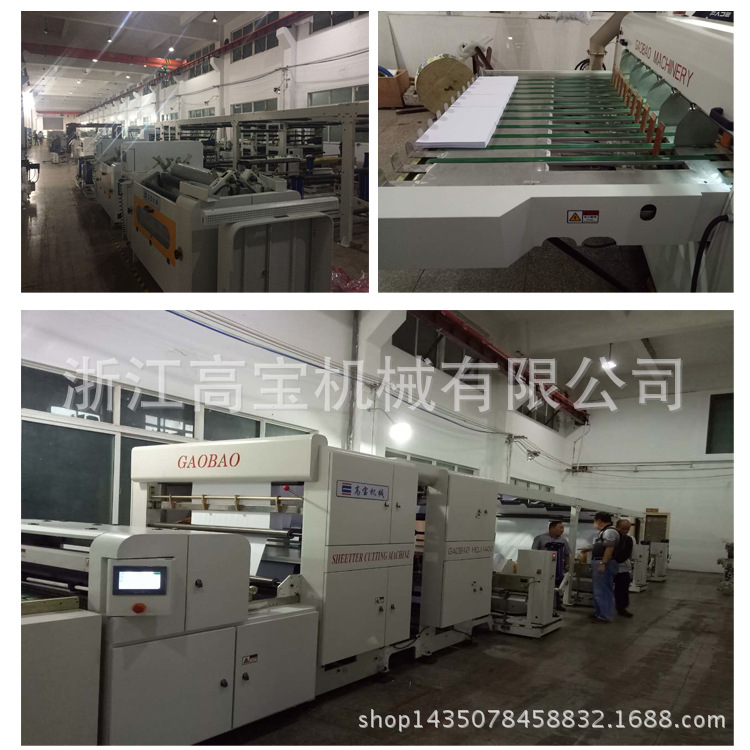 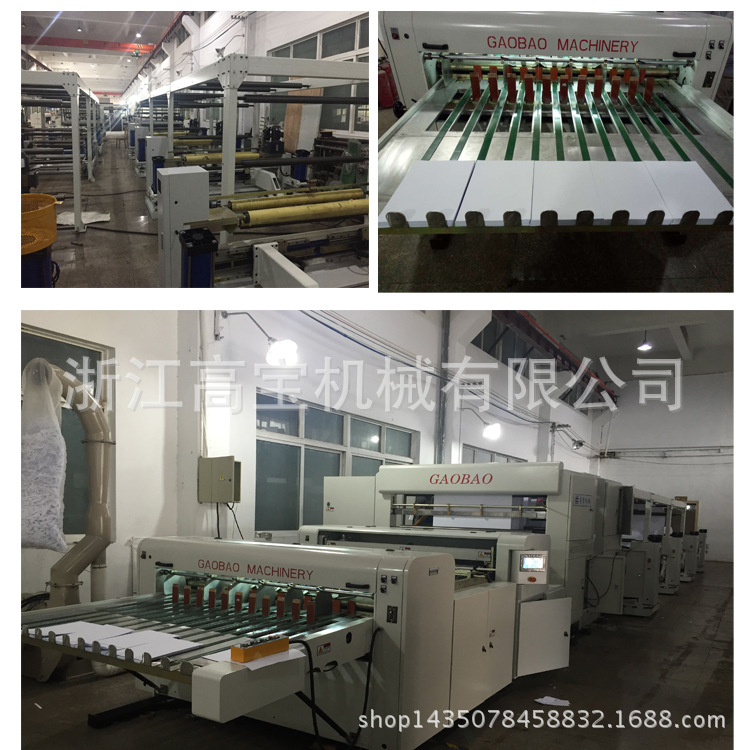 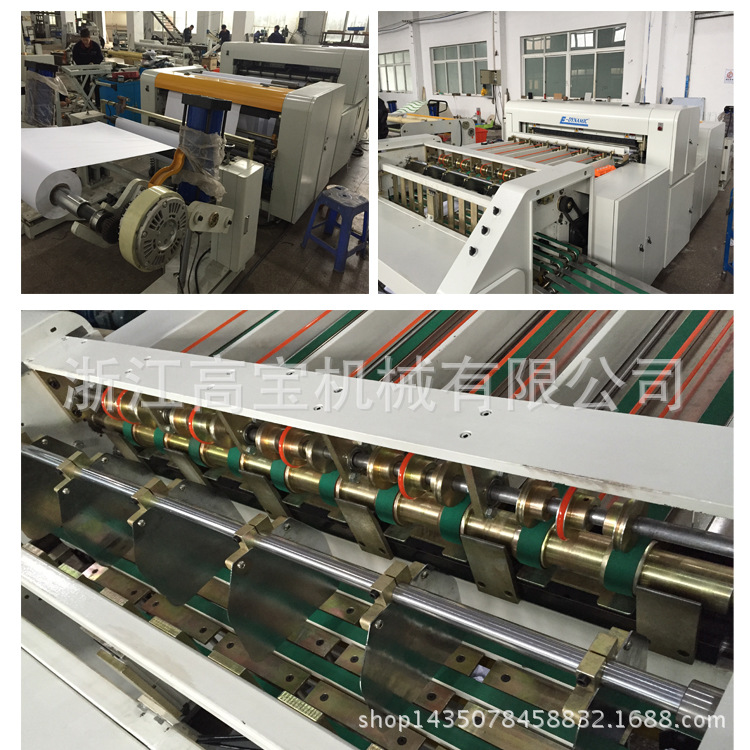 

Фабрика оборудования: 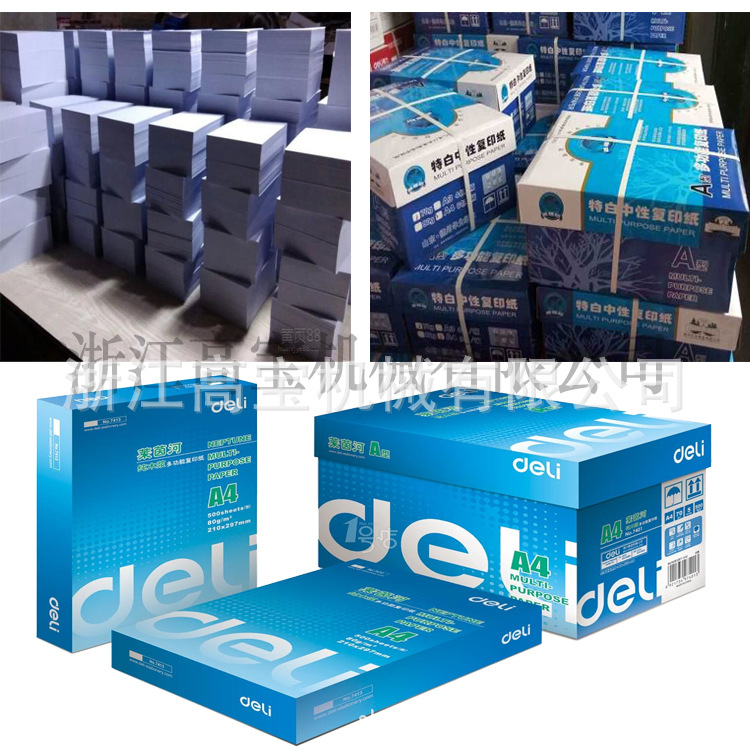 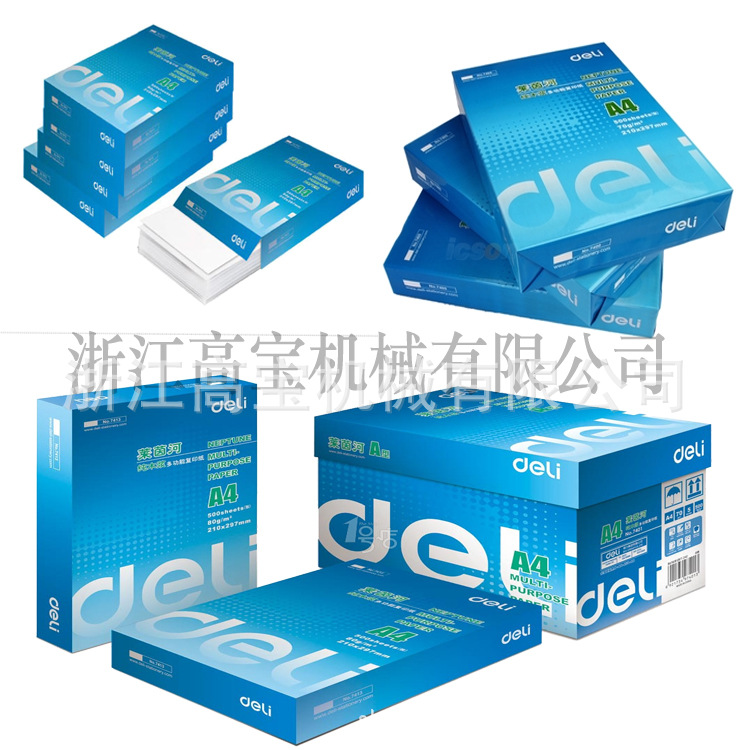 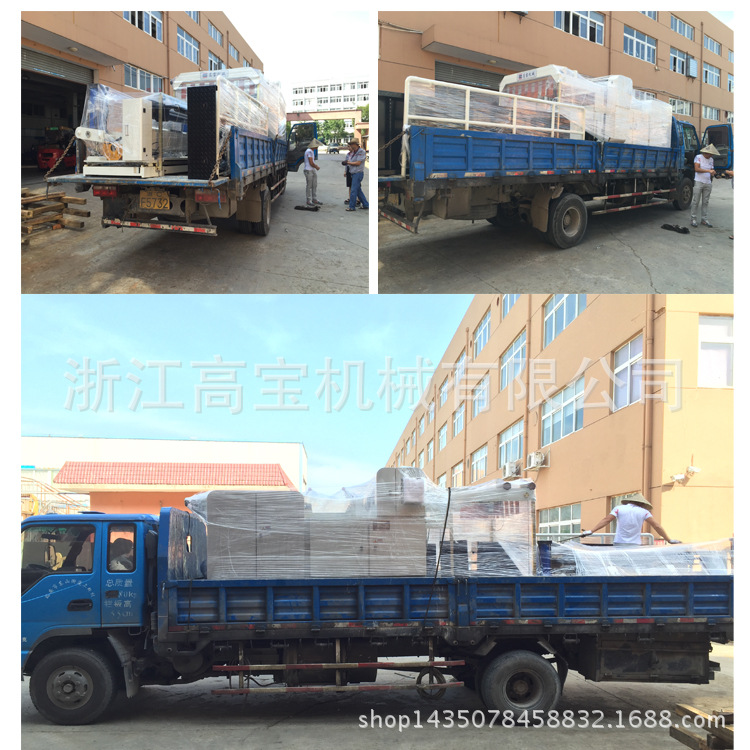 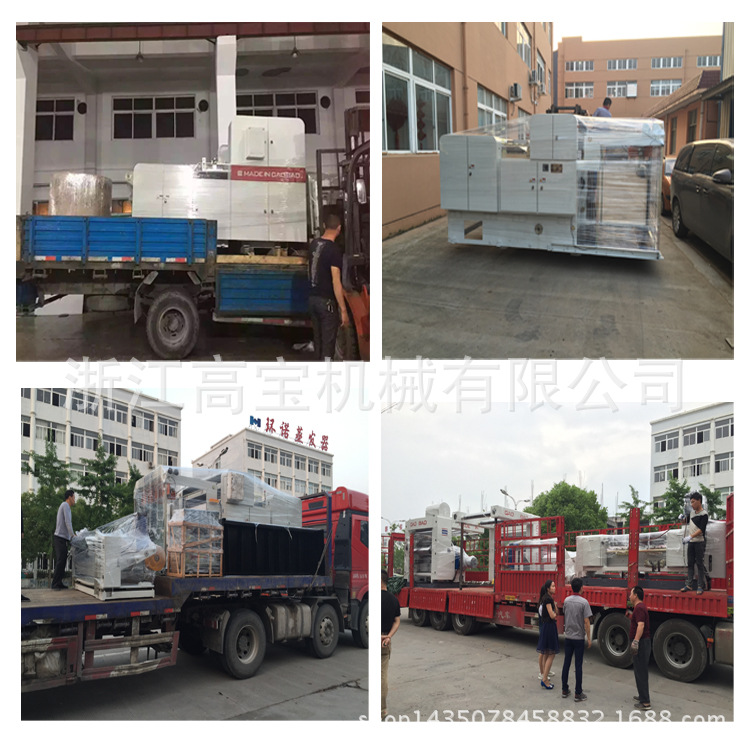 МодельHQJ-1100HQJ-1400Эффективная Ширина1100мм1400ммСырье Максимальный диаметрØ1400mmØ1400mmПродольной резки минимальная Ширина50мм50ммДлина вырезывания20-400мм20-400ммСкорость резания10-200times/мин10-200times/минЭлектропитание Общая мощность13.5 кВт16КВТТочность резки±0.2 мм±0.2 ммВес машины7500КГ8800KGРазмеры19000*2000*2000мм19000*2200*2000мм